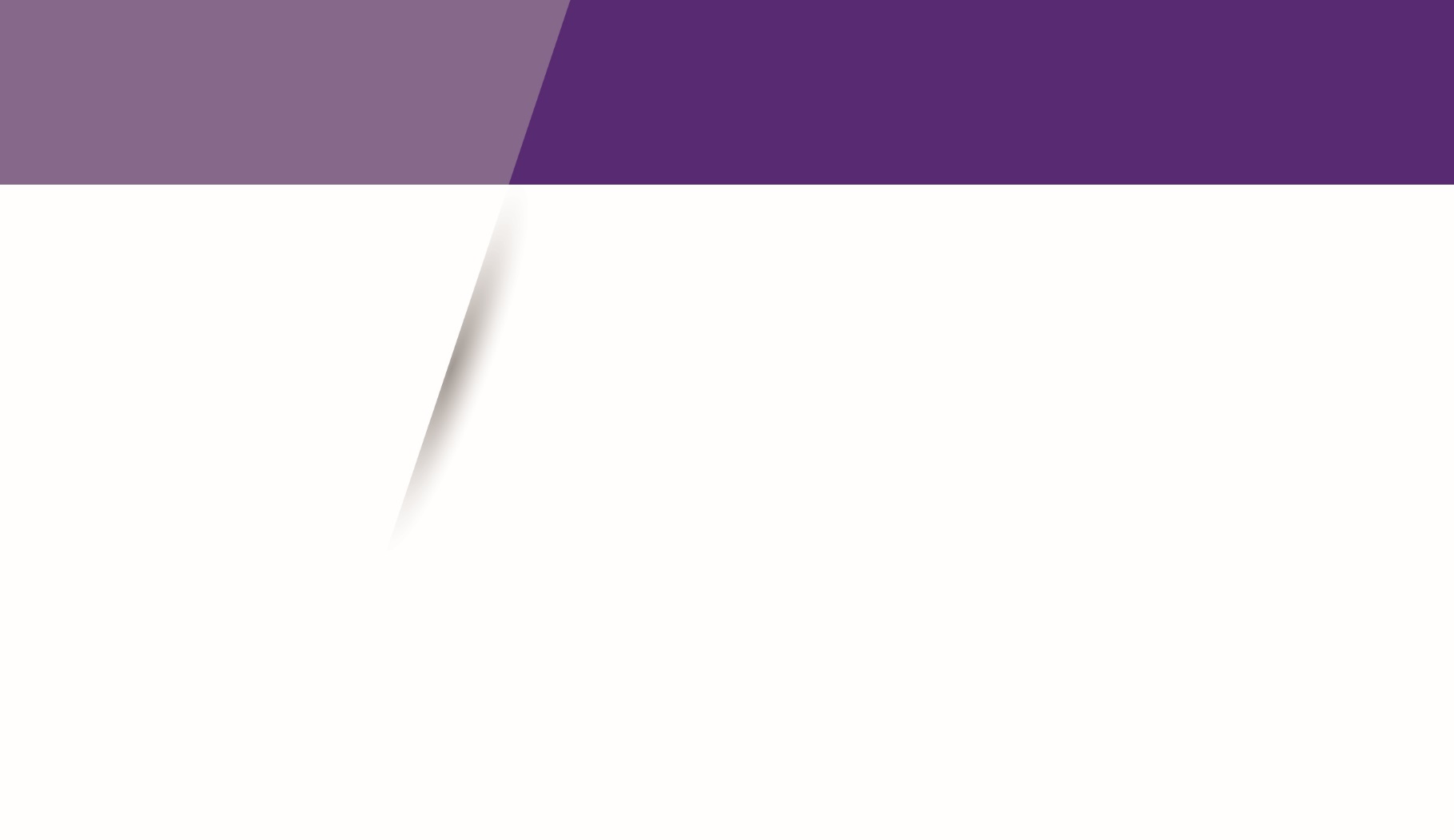 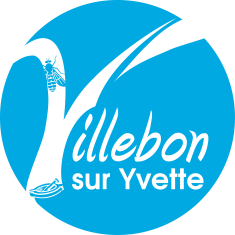 Je soussigné(e),NOM / prÉnom……………………………………………………………………………………………………………………….rÉprÉsentant l’association/entreprise……………………………………………………………………………………………………………………….Adresse……………………………………………………………………………………………………………………….courriel……………………………………………………………………………………………………………………….tÉlÉphoneFixe :…………………………………………….	Portable :…………………………………… Demande l’autorisation d’utiliser le Chalet de VilliersLe ………………………………………………………………………………………………………...Pour le motif suivant : ………………………………………………………………………………..Nombre de personnes (capacité maximum : 80) : ……………………………………………HoraIres  De 10 h à 4 h, les vendredis, samedis, dimanches et jours fériésDe 10 h à 2 h, les mardis, mercredis et jeudisTarifsAssociations : gratuit trois fois par anEntreprises : 840 €Je m’engage à effectuer la remise en état des lieux après la manifestation (ménage, rangement…)Je m’engage à transmettre un mois avant la date de réservation :	 Le chèque de caution de 400 € Le chèque de caution du ménage de 200 € Le chèque du montant de la location, dont l’encaissement sera effectué après la manifestation L’attestation d’assurance Le règlement d’utilisation dûment signéLes chèques sont à libeller à l’ordre du Trésor Public.Tout dossier incomplet à cette date entrainera l’annulation de la réservation.La réservation sera confirmée par une autorisation d’utilisation dûment signée par   M. Patrick Batoufflet, Adjoint au Maire en charge des Sports et de la Culture.Date de la demande :Signature du demandeur :